Тематична контрольна робота, 6 клас, Варіант 1І. виберіть одну правильну відповідь1. Першим Римським імператором став:А) Юлій Цезар       Б) Октавіан Август      В) Діоклетіан2. Діоклетіан прийшов до влади в:А) 284 р.      Б) 305 р.      337 р.3. Назвіть останнього імператора об’єднаної Римської імперії:А) Діоклетіан      Б) Констянтин      В) Феодосій4. В якому році Римську імперію було поділено на дві частини?А) 378 р.                Б) 395 р.                   В) 476 р.5. За якого імператора було добудовано Колізей?А) Тит         Б) Нерон        В) Доміціан6. У якому році вандали пограбували Рим?А) 410 р.         Б) 451 р.          В) 455 р.ІІ. Дайте визначення.7. Колони – це…8. Велике переселення народів – це…ІІІ. Розташуйте події в хронологічній послідовності.А) Рим стає імперієюБ) Падіння Західної Римської імперіїВ) Собор в м. НікеяГ) Вестготи грабують РимД) Діоклетіан стає імператоромІV. Встановіть відповідність.А) Терми                                 1. Багатоповерхові будинкиБ) Інсули                                 2. Міські лазні (сауни)В) Домуси                               3. Кімната, де приймали гостейГ) Атрій                                  4. Будинки заможніх римлянV. Дайте розгорнуту відповідь.11. Місто Рим та життя його мешканців.12. Реформи Константина.Бонусне питання!!!Хто зображений на фото?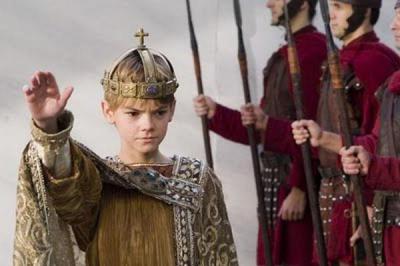 Тематична контрольна робота, 6 клас, Варіант 2І. виберіть одну правильну відповідь1. Хто не був учасником другого тріумвірату?А) Гай Юлій Цезар     Б) Октавіан Август       В) Марк Антоній2. У якому році Діоклетіан відмовився від влади?А) 306 р.                  Б) 305 р.                   В) 307 р.3. Який імператор правив у Римі протягом 305 – 337 рр.?А) Діоклетіан       Б) Константин      В) Феодосій4. У якому році Західна Римська імперія припинила своє існування?А) 378 р.                    Б) 395 р.                  В) 476 р.5. Який з імператорів був чудовим актором?А) Тит             Б) Нерон             В) Доміціан6. У якому році вестготи пограбували Рим?А) 410 р.       Б) 451 р.       В) 455 р.ІІ. Дайте визначення.7. Тетрархія – це…8. Вандалізм – це…ІІІ. Розташуйте події в хронологічній послідовності.А) Константинополь стає столицею імперіїБ) Позбавлення влади Ромула АвгустулаВ) Дозвіл християнам вільно збиратисяГ) Вандали грабують РимД) Константин стає імператоромІV. Встановіть відповідність.А) Атрій                                     1. Багатоповерхові будинкиБ) Домуси                                  2. Кімната, де приймали гостейВ) Інсули                                   3. Міські лазні (сауни)Г) Терми                                    4. Будинки заможніх римлянV. Дайте розгорнуту відповідь.11. Місто Рим та життя його мешканців.12. Реформи Октавіана.Бонусне питання!!!Хто зображений на фото?